MAE’R LLYTHR HWN YN SAMPL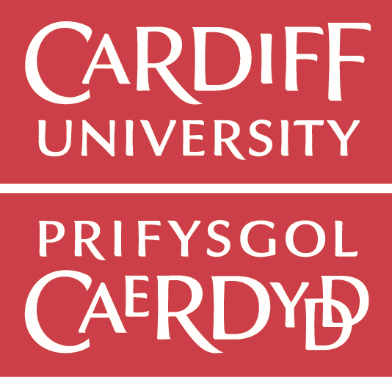 MAE’N RHAID I’R LLYTHYR GAEL EI YSGRIFENNU AR BAPUR PENNAWD PRIFYSGOL CAERDYDD, WEDI’I LOFNODI A’I STAMPIOTEMPLED YN UNIG YW HWNDyddiad:RE: Myfyriwr Ôl-raddedig a Addysgir Graddedig y tu allan i’r AEE ENW’R MYFYRIWR:RHIF MYFYRIWR:I bwy bynnag a fynno wybod:Ysgrifennaf atoch i gadarnhau bod [enw myfyriwr] yn fyfyriwr cofrestredig ar raglen [teitl cwrs] ym Mhrifysgol Caerdydd yn ystod y flwyddyn academaidd 2016 -17. Gallaf gadarnhau bod [enw'r myfyriwr] wedi cwblhau’r elfen addysgu o’u cwrs, wedi cyflwyno bob aseiniad ac nid oes unrhyw waith arall i’w ddisgwyl ganddynt.Bydd y cwrs yn dod i ben yn swyddogol ar [dyddiad diwedd cwrs 2017] ac mae'r llythyr hwn yn cadarnhau nad oes gan y myfyriwr unrhyw ymrwymiadau academaidd pellach ar ôl y dyddiad hwn. Yn gywir,[Llofnodwch a darparwch fanylion cyswllt]